FORMULAIRE DE CANDIDATURE A bourse d’Erasmus MundusMaster Européen TEMA+Territoires européens  : patrimoine et développementNom de famille : 				    Prénom(s) : 					Nom de jeune fille : 										Nom et prénom(s) de jeune fille de votre mère : 						Date de naissance : 					    Lieu de naissance (ville et pays) : 								Numero du passeport ou de la carte d’identité (étudiants ressortissants d’un pays de l’espace Schengen) :  								Date d’expiration (jj/mm/aaaa) : Nationalité : 				     Sexe :	M 	F  Célibataire		 Marié(e)	 Enfants (nombre, âge) 				Adresse : 											Code postal : 			   Ville : 		   Pays : 				Téléphone : 			   Portable : 			   Fax : 				E-mail : 				   Site personnel ou Blog : 				Avez-vous des besoins particuliers qui affectent vos études ?		 oui	 nonSi oui, merci de les préciser : 									 Le consortium du master TEMA s’engage à respecter la confidentialité de cette information et ne l’utiliser que dans le but de mieux vous accueillir.Langue maternelle : 										Langues étrangères dont la maîtrise est obligatoire (anglais et français):Anglais (certificat requis) : 									Certificat : 											Nivau ou score : 										Date d’obtention : 										Français (certificat requis) : 									 Certificat : 											Nivau ou score : 										Date d’obtention : 										Si vous êtes exempt(e) de l’obligation de fournir un certificat de langue, merci d’en préciser le motif : 												Autre(s) langue(s) étrangère(s) : 								Autre(s) test(s) : 										Des informations détaillées relatives au niveau de connaissance des langues étrangères doivent être fournies dans le curriculum vitae joint. Études universitaires antérieures donnant accès au master TEMA+ :Niveau : 				   Période d’études : 					Domaine : 				   Langue de l’enseignement : 				    Diplôme obtenu : 										Diplôme délivré par : 										Adresse de l’établissement : 									Code postal : 			   Ville : 		   Pays : 				Téléphone : 			   Fax : 				   E-mail : 			Site web : 					Date d’obtention : 				Des informations détaillées relatives aux études et aux expériences professionnelles doivent être fournies dans le curriculum vitae joint. Les étudiants poursuivent leurs études dans deux universités partenaires au moins. Après un semestre passé ensemble (semester 1) à l'Université Eötvös Loránd (ELTE) les parcours de  mobilité des étudiants seront divisés en parcours théoriques et pratiques dans l'une des quatre universités partenaires (École des Hautes en Sciences Sociales de Paris, Université de Catane, Université Charles de Prague et Université Laval, Québec) en semester 2-3 et 4. Je postule pour un parcours pratiques  théoriques.Dans quel établissement souhaitez-vous vous inscrire au master TEMA+ en semestre 2-3 (mobilité obligatoire)? Ecole des Hautes Etudes en Sciences Sociales of Paris (FR) University of Catania (IT) Charles University of Prague (CZ) University of Laval (CA)Dans quel établissement souhaitez-vous étudier en semestre 4 (mobilité optionnelle) ?   University Eötvös Loránd of Budapest (HU) Ecole des Hautes Etudes en Sciences Sociales of Paris (FR) University of Catania (IT) Charles University of Prague (CZ) University of Laval (CA)Veuillez noter qu’il revient au Conseil pédagogique TEMA de prendre la décision finale sur le parcours de mobilité des étudiants, en fonction de leurs besoins et intérêts scientifiques.  Thème de la recherche envisagée: 								Titre proposé du mémoire : 									Merci de nous indiquer la manière dont vous avez eu connaissance du Master TEMA+ :Fait à 				, le 				signature Liste des pièces constitutives du dossier de candidature :Visa de contrôle du Secrétariat TEMA+ :Secrétariat TEMA+ :ELTE BTK Atelier1088 BudapestMúzeum krt. 6-8.Tel/fax: + 36 1 485 52 08http://www.mastertema.eu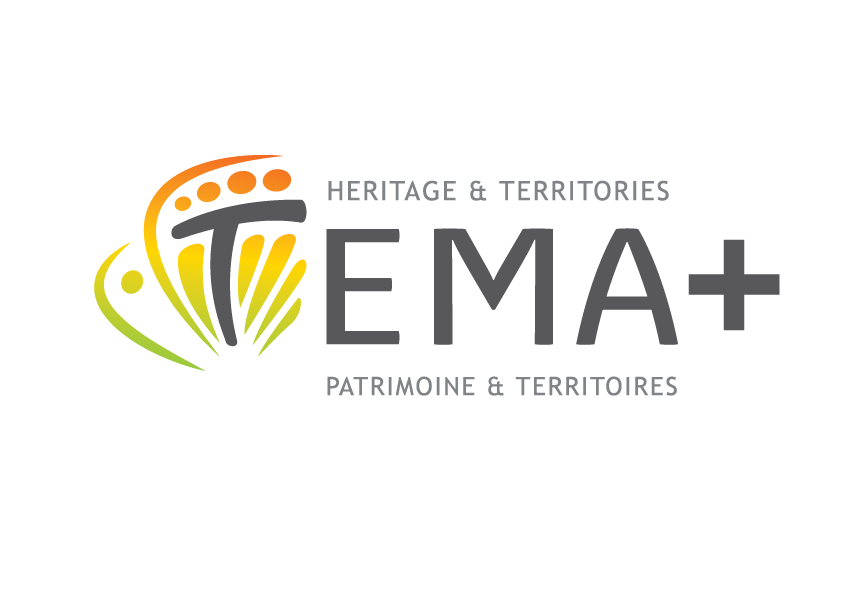 Les dossiers de candidature doivent être envoyés par la poste àLilla ZÁMBÓSecrétariat TEMA+Eötvös Loránd TudományegyetemAtelier1088 BudapestMúzeum krt. 6-8. I. 132HongriePour toute information complémentaire, contactez secretary@mastertema.eu  Date limite de dépôt des dossiers : le 10 mars 2020Seuls les dossiers complets seront acceptés.INFORMATIONS PERSONNELLESINFORMATIONS RELATIVES À LA MAÎTRISE DES LANGUESINFORMATIONS RELATIVES AUX ÉTUDESMOBILITÉDÉCLARATIONJe certifie qu’à ma connaissance les informations contenues dans le dossier de candidature sont exactes. J’ai bien noté que toute information inexacte ou fausse entraînerait l’annulation de ma candidature.J’ai bien noté que le dossier de candidature doit être complet au moment du dépôt et qu’aucun dossier incomplet ne sera examiné.J’accepte que la décision d’admission est définitive et ne peut faire l’objet d’un appel.En cas d’admission, je m’engage à respecter les règles des établissements d’enseignement supérieur auxquels je m’inscrirai dans le cadre du master TEMA+.Je certifie que je n’ai connaissance d’aucune restriction à mon éligibilité à résider dans les pays dans lesquels je séjournerai dans le cadre du master TEMA+.   Formulaire de candidature dûment rempli, daté et signéUn CV rédigé en anglais ou en français (selon le modèle fourni)Une lettre de motivation rédigée en anglais ou en français (environ 3000 signes, espaces compris)Un projet d’études et de recherches rédigé en anglais ou en français (environ 15.000 signes, y compris la bibliographie sélective) Une photo d’identité récenteUne photocopie du passeport ou de la carte d’identité (étudiants ressortissants d’un pays de l’espace Schengen), indiquant la date d’expirationCertificat de résidence conformément aux dispositions de la municipalité où l'étudiant est inscrit et / ou un certificate de scolarité ou certificate du travail, délivré par l’institution ou l'employeur. Une photocopie certifiée du diplôme et relevé des notes donnant accès au master TEMA+, avec traduction certifiée si la langue du diplôme est autre que l’anglais, le français, l’italien, le tchèque ou le hongroisUne photocopie de tout autre diplôme éventuelUne photocopie certifiée du certificat de langue anglaise et françaiseUne photocopie de tout autre certificat de langueDeux lettres de recommandation (selon le modèle fourni) dans une enveloppe cachetée et signéeAutres documentsCADRE RÉSERVÉ AU DIRECTEUR / À LA DIRECTRICE DE RECHERCHENom et prénom : 									                  Avis :                        Favorable                          Défavorable     Merci de justifier votre avis: 																																																																					Date et signature :CADRE RÉSERVÉ AU DIRECTEUR / À LA DIRECTRICE DE RECHERCHENom et prénom : 									                  Avis :                        Favorable                          Défavorable     Merci de justifier votre avis: 																																																																					Date et signature :CADRE RÉSERVÉ AU CONSEIL PÉDAGOGIQUE DU MASTER TEMA+CADRE RÉSERVÉ AU CONSEIL PÉDAGOGIQUE DU MASTER TEMA+CADRE RÉSERVÉ AU CONSEIL PÉDAGOGIQUE DU MASTER TEMA+CADRE RÉSERVÉ AU CONSEIL PÉDAGOGIQUE DU MASTER TEMA+Notes proposées par l’université réceptrice du dossier de candidature :Notes proposées par l’université réceptrice du dossier de candidature :Notes proposées par l’université réceptrice du dossier de candidature :Excellence académiqueMaîtrise des languesLettres de recommandationNote globale :Classement :Décision du Conseil pédagogique du master TEMA+ :Décision du Conseil pédagogique du master TEMA+ :Décision du Conseil pédagogique du master TEMA+ :Après examen du dossier du/de la candidat/e et de l’adéquation entre ses études antérieures et la formation offerte dans le cadre du master TEMA+, ainsi que sur la base de la note globale proposée par l’université réceptrice du dossier de candidature et de l’avis du directeur/de la directrice de recherche, le Conseil pédagogique adopte la décision suivante : Après examen du dossier du/de la candidat/e et de l’adéquation entre ses études antérieures et la formation offerte dans le cadre du master TEMA+, ainsi que sur la base de la note globale proposée par l’université réceptrice du dossier de candidature et de l’avis du directeur/de la directrice de recherche, le Conseil pédagogique adopte la décision suivante : Après examen du dossier du/de la candidat/e et de l’adéquation entre ses études antérieures et la formation offerte dans le cadre du master TEMA+, ainsi que sur la base de la note globale proposée par l’université réceptrice du dossier de candidature et de l’avis du directeur/de la directrice de recherche, le Conseil pédagogique adopte la décision suivante : Après examen du dossier du/de la candidat/e et de l’adéquation entre ses études antérieures et la formation offerte dans le cadre du master TEMA+, ainsi que sur la base de la note globale proposée par l’université réceptrice du dossier de candidature et de l’avis du directeur/de la directrice de recherche, le Conseil pédagogique adopte la décision suivante :  ADMIS REFUSÉ REFUSÉObservations (obligatoire en cas de refus): 																																																							Date et signature des membres du Conseil pédagogique:Observations (obligatoire en cas de refus): 																																																							Date et signature des membres du Conseil pédagogique:Observations (obligatoire en cas de refus): 																																																							Date et signature des membres du Conseil pédagogique:Observations (obligatoire en cas de refus): 																																																							Date et signature des membres du Conseil pédagogique: